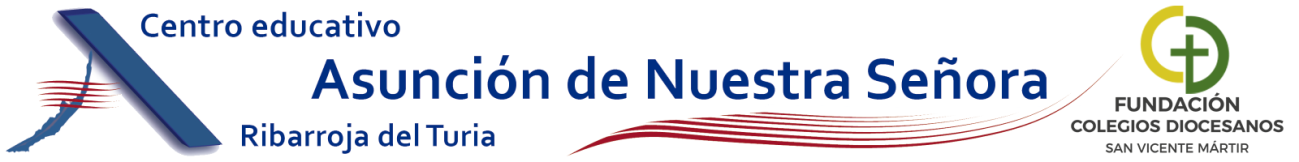 SOLICITUD BAJA SERVICIO ATENCIÓN FUERA HORARIO ESCOLARD/ña.     Padre/madre de   Alumno/a de:  3 años      4 años      5 años      1º PRI       2º PRI               3º PRI      4º PRI        5º PRI      6º PRI  Clase:                      A               B  SOLICITO para mi hijo/a la “BAJA” del servicioMarca lo que procedaESCOLETA MATINERA       		        ATENCIÓN DE 17:00 A 19:00 h.		-------------------------------------------------------------------------------------------------------------     Riba-roja de Túria a     de  de  firma